บันทึกข้อความ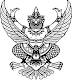 ส่วนราชการ  สาขาวิชาวิทยาการปัญญา   คณะครุวิทยศาสตร์   โทรศัพท์ ๑๐๐๐ที่ อว ๐๖๔๓.๐๖/				     วันที่  ๑๖  มิถุนายน  ๒๕๖๖                           เรื่อง  ขออนุมัติเบิกค่าตอบแทนการเผยแพร่บทความของนักศึกษา จำนวน .... บทความ เรียน  ผู้อำนวยการสถาบันวิจัยและพัฒนา 		ด้วยข้าพเจ้า อาจารย์ ดร.ประดิษฐ์ ผลิตวิชาการ  อาจารย์ประจำสาขาวิชาวิทยาการปัญญา คณะครุวิทยศาสตร์ เป็นตัวแทนของสาขาวิชาในการนำส่งผลงานของนักศึกษา จำนวน .... เรื่อง ซึ่งเป็นบทความวิจัยที่ได้รับการเผยแพร่ในการประชุมวิชาการระดับชาติ การนำเสนอผลงานวิจัยของนักศึกษา สาขาการศึกษา ระดับปริญญาตรี ครั้งที่ ๕  เมื่อวันที่ ๑๗ มีนาคม ๒๕๖๖ ที่ผ่านมา  ณ คณะครุศาสตร์ มหาวิทยาลัยราชภัฏสวนสุนันทา  โดยขออนุมัติเบิกค่าตอบแทนการเผยแพร่บทความดังกล่าว ตามประกาศมหาวิทยาลัยราชภัฏบ้านสมเด็จเจ้าพระยา เรื่อง ค่าตอบแทนการเผยแพร่บทความและผลงานสร้างสรรค์ ประกาศ ณ วันที่ ๒๙ กันยายน พ.ศ.๒๕๖๔   		โดยเอกสารแนบมีดังนี้ ๑. แบบขอรับค่าตอบแทนการเผยแพร่บทความ จากระบบ BRMS ที่ระบุชื่อนักศึกษา จำนวน ..... ชุด (รหัสเอกสาร.......)  ๒. เอกสารประกอบการพิจารณาที่เกี่ยวข้องฯ จำนวน ...... ชุด ได้แก่ สำเนาบทความฉบับสมบูรณ์ พร้อมด้วยรายละเอียดรายงานการประชุมวิชาการหน้าปก สารบัญ รายชื่อคณะกรรมการผู้จัดงาน คณะกรรมการผู้ทรงคุณวุฒิ เกียรติบัตร/ภาพประกอบการนำเสนอผลงาน       *กรณีเผยแพร่ในวารสารวิชาการ โปรดระบุ ๓. เอกสารแสดงฐานข้อมูลระดับชาติของวารสาร  		จึงเรียนมาเพื่อโปรดพิจารณาอนุมัติ							(อาจารย์ ดร.ประดิษฐ์ ผลิตวิชาการ)						       อาจารย์ประจำสาขาวิชาวิทยาการปัญญา